First Mennonite Church of ChristianPastor Laura Goerzen, Organist – Bev Hasan, Greeters – Chip Parker & Ann Zerger, Worship Leader – Caryl TieszenNovember 24, 2019Gathering and PraisingPreludeWelcome AnnouncementsCall to Worship Leader:  Give thanks to the Lord, proclaim God’s greatnessPeople:  Tell the nations what God has done.Leader:  Sing praise to the Lord.People:  Be glad that we belong to God.Leader:  Let all who worship God rejoice.People:  The Lord is our God; God’s commands are for all the world,Leader:  God will keep his covenant forever,People:  God’s promises last for a thousand generations.ALL:  Praise the Lord!Opening Prayer*Gathering Hymn – “Now thank we all our God”             	        #86*We will suspend the Passing of the Peace during this cold and flu season in an effort to prevent germs from hitch-hiking on our expressions of peace and goodwill.First Scripture Reading – Luke 7:36-50Hymn Story				    Caryl TieszenSpecial Music – “This is my Father’s World”			      #154Second Scripture Reading – Luke 18:9-14Hymn of Praise – “Amazing Grace”			        #143 v. 1-3Receiving God’s WordSermon–“Why are you Thankful?”  			  Laura GoerzenHymn of Response – “My hope is built on nothing less”  #343 v. 1-4    Sharing with One AnotherSharing Joys and ConcernsPrayer of the Church OfferingOffertory PrayerGoing in God’s Name*Sung Benediction – For the beauty of the earth  	          #89 v. 1-2*BenedictionPostlude*Those who are able are invited to standPastor Laura GoerzenPastor Laura’s email:  laura.n.goerzen@gmail.comPastor Laura’s Cell Phone:  620-386-0518Pastor’s office Hours:  Tues.—Thurs. 9:30AM-1:30PM, Fri. 1:00-4:30PMStudy Phone 620-345-8766Church Secretary:  Lurline WiensLurline’s phone number:  620-345-6657Lurline’s email:  fmcc.secretary1@gmail.comOffice hours:  Tues. 1:00-4:00PM, Thurs-Fri. 8:30AM-12:00pmChurch Phone:  620-345-2546Church Website:  www.fmccmoundridge.orgPlease pray for all journalists receiving threats or punishment for reporting on what they see happening in their societies, including Niyaz Abdullah, a partner of Christian Peacemaker Teams in Iraqi Kurdistan.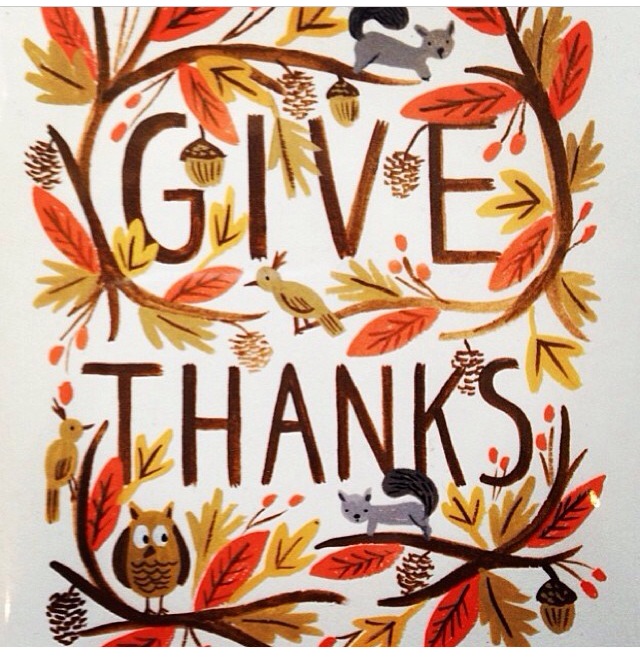 First Mennonite Church of ChristianMoundridge, KSA welcoming Community of Christians for PeaceNovember 24, 2019Opportunities Today:    9:30 am	 Sunday School	  10:30 am 	Worship Service	December 1:  Hanging of the Greens, 3:00 pm, soup supper to followDecember 4:  Church Board, 8:00 pmDecember 5:  Worship Team, 9:30amDecember 9:  Friendship Circle, Caroling at Pine Village 2:00 pmJanuary 5:  Year End Celebration, 6:30 pmSunday, December 1:  Lu Goering – pianist, Greeters – Jerry & Deloris Voth, Worship Leader – Pat Krehbiel, Special music – For I know the plans I have made for you, declared the Lord,
plans to prosper you and not to harm you, plans to give you
hope and a future.  Then you will call upon me and come and
pray with me, and I will listen to you.
                                            - Jeremiah 29: 11-13AnnouncementsWhere is the Prayer Quilt?  The Prayer Quilt is back at the church.Wilbur Voth is at Pine Village for several weeks recovering from a fractured fibula.  His room is #510.The mail boxes in the foyer have again been put in alphabetical order.  Some names have changed places.  Let Lurline know if you cannot find your name.Junior high and high school Sunday schools will start meeting at West Zion for the winter quarter on December 8. Until then they will meet at our church.Please have announcements for next Sunday in to Lurline by Tuesday, 11/26/19, 5:00 pm.  Because of Thanksgiving next week, the bulletin will be printed on Wednesday morning.Get involved with something BIG – record breaking BIG! MCC is celebrating our 100th anniversary and attempting to collect 6500 comforters to deliver to people in need all around the world. Get involved by tying a comforter on January 18, 2020 (mark your calendars now!). We are looking for people to host a comforter tying event in their community. Contact Kate Mast at 316.283.2720 or katemast@mcc.org for details, supplies and resources. It’s more than a warm blanket – it’s a message of love and compassion.Great Winter Warmup event will be held January 18, 2020 at Pine Village Wellness Center from 9-3.  Come and go as you are able.  We are planning soup for those that stay for lunch.  Come and help us complete comforters for MCC.  If you have never tied a comforter, we will be happy to teach you.  Contact Sharon Gehring, Lu Goering or Marna Goering if questions. 
Everence ® will hold an all-inclusive retirement planning workshop on Saturday, Dec. 7, from 9 to 11:30 a.m. Topics will include Medicare, Social Security and retirement income planning. The workshop will be presented by Everence staff and will take place at Everence Financial, 3179 N. Main St., North Newton.  Reserve your spot soon by contacting Michelle Ramer at 316-283-3800, 877-467-7294 or michelle.ramer@everence.com.MCC Sale is April 17 & 18, 2020.  Start your craft project, your woodworking project, or your metal works project now to donate to the sale.  The sale will welcome whatever you feel/are willing to give.You are invited to join Pine Village in the Ground Breaking for the new Kitchen! The event will take place on Wednesday, November 27 at 2 p.m. outside at the Main Dining Room courtyard (east side of the Main building). We hope you will join us for this historic moment! Please consider joining Kansas Mennonite Men’s Chorus for their upcoming season. This is a multi-denominational choir that contains men from Kansas, Colorado, Nebraska, Missouri and Oklahoma. This is your opportunity to make a joyful noise while praising God with 200+ ofyour brothers.  It is also a way to make a difference in the world through MCC as all of the concert proceeds go to MCC. We have been singing in the states and across Europe for more than fifty years. We have raised over $700,000 for MCC that has helped many people around the world.Here are some words from our director Greg Bontrager, “We need to find that passion and belief that we are part of something so special that we want more men of all ages and denominations to join us. It has to come from all involved, not just the contact men. Find the courage and invite a friend! I hope that as we journey together this season, we will experience the love and compassion of Christ and generate the vision of KMMC to all - We sing that others may live.” So please consider joining our men as we continue the KMMC tradition of singing that others may live.  Contact your local contact man or you can contact Aaron Stucky the membership chair at stuckya2003@yahoo.com or (620) 249-1363. Bethel College:TODAY (Sunday, Nov. 24) – Friends of the MLA program, 3 p.m., “Remembering the Vietnam War” with Rachel Pannabecker (50-year anniversary of Bethel’s participation in the Moratorium to End the War in Vietnam), Kauffman Museum Wed., Dec. 4 – Annual sing-along to Christmas portions of Handel’s Messiah, with Bethel College instrumentalists, soloists and student conductors, 11 a.m., Bethel College Mennonite Church; scores providedWed., Dec. 4 – Bethel College Steel Drum Band Christmas concert, 7 p.m., Memorial Hall (NOTE: different from some printed calendars) Fri., Dec. 6 – Christmas Gala jazz concert with Bethel College Jazz Ensemble I and Jazz Combo, 8 p.m., Krehbiel Auditorium in Luyken Fine Arts Center Sat., Dec. 7 – Five Places of Christmas, 10 a.m.-4 p.m.: Kauffman Museum offers free admission (including the special exhibit “K is for Kansas”), refreshments, and sale items in the museum store. Bethel College Women’s Association will have holiday food and gift items for sale in Luyken Fine Arts Center.Sun., Dec. 8 – 34th annual Lighting of the Green at Bethel College, 8 p.m.Hesston College Music and Theatre will present a Christmas performance, "Still, Small Voice," on Saturday, Dec. 7, at 7 p.m. in Hesston Mennonite Church. The concert is free and open to the public. You are invited to join MC USA staff for “Coffee and Conversation” in the Newton offices (718 N Main St, Newton KS) to hear from Mennonite Mission Network International Service Worker, Deb Byler, on Monday, December 16 at 11:00 AM. She will share about the ministries in which she is involved with Kekchi Mennonite women in Guatemala. A recent article on Deb’s ministry is available on-line: https://www.mennonitemission.net/news/Spiritual-direction-in-Kekchi-context-brings-mutual-growth